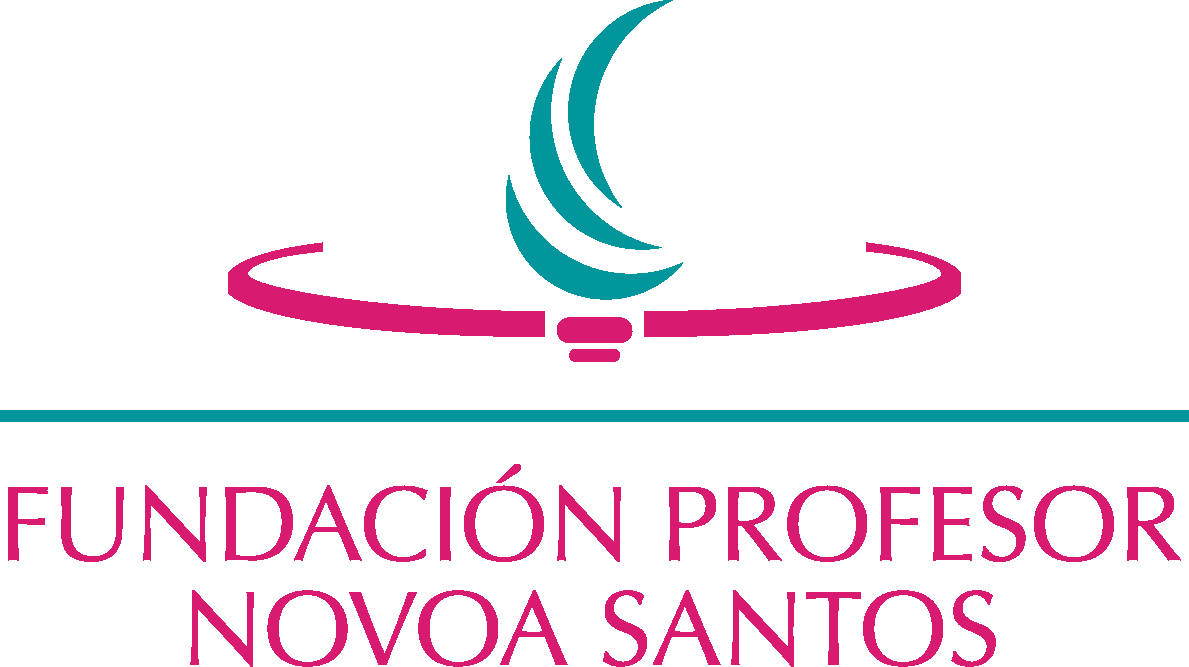 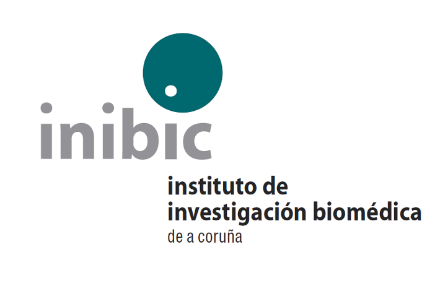 FORMULARIO DE PARTICIPACIÓN DE LA CONVOCATORIA DE AYUDAS PARA EL FOMENTO DE LAS VOCACIONES CIENTÍFICAS EN ESTUDIANTESNombre del Evento:Lugar de Celebración:Fecha:Nombre y Apellidos del Responsable:Número de Teléfono:Correo Electrónico:Equipo Organizador:Memoria de la Trayectoria del Evento:Impacto Social:Las solicitudes se presentarán de forma electrónica a través de la siguiente dirección de correo electrónico: fundación.profesor.novoa.santos@sergas.es